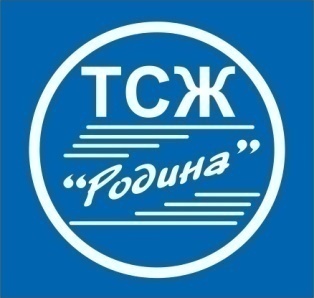 План работ на 2016 годПредседатель правления ТСЖ «РОДИНА»                                          Ушатова О.И.№ п/пНаименование работсрок исполнения1.Провести тепловизионную съемку ограждающих конструкций жилого дома (стены, окна, двери) для выполнения мероприятий по энергосбережению1 квартал 2016 г.2Выполнить замеры параметров электропроводки жилого дома силами электротехнической лаборатории1 квартал 2016 г.3Выполнить теплоизоляцию трубопроводов ХГВ и отопления в полном объеме (текущий ремонт)1-2  квартал 2016 г.4Выполнить ремонт крылец 2, 3, 4, 5 подъездов  силами подрядной организации (текущий ремонт)3 квартал5Выполнить удлинение и вывод  труб наружной ливневой канализации для  отвода воды и исключения подтоплений жилого дома (текущий ремонт)2-3  квартал5.1Выполнить грунтовую покраску труб наружной ливневой канализации3 квартал6Установить металлическое ограждение газонной части у 1-го подъезда силами подрядной организации (текущий ремонт)2 квартал7Выполнить генеральную  помывку окон на лестничных клетках2 квартал8Выполнить генеральную уборку лестничных клеток2 квартал9Выполнить демонтаж самовольно организованной кладовой в подъезде № 4 кв. № 141за счет средств жильцаВыдано предписаниеДо 15 сентября 2015 г.10Убрать все ящики для хранения с проходов лестничных клеток. Убрать все деревянные тумбочки,  на которых стоят цветы.3 квартал (объявления на информационных досках, предписания жильцам)11Выполнить ремонт электропроводки освещения первых этажей подъездов  (от  электрощитовых  до квартирных щитков  1-го этажа),  там же заменить светильники на светодиодные (текущий ремонт)3 квартал12.Выполнить ремонт 1-ых этажей лестничных клеток до почтовых ящиков (материал отделки  стен - сибпан,  пол - керамогранит) силами подрядной организации  ( текущий ремонт)2 квартал12.1Произвести замену почтовых ящиков (текущий ремонт)1, 2, 3, 4, 6 подъезды в полном объеме, 5 подъезд заменить блок 2 квартал13Организовать завоз гравия для отсыпки подвалов 3 -4 квартал 14Произвести отсыпку  проходов  в подвальных помещениях (текущий ремонт)3-4 квартал14.1Выполнить очистку подвальных помещений ( под метлу), обмести стены и потолки от пыли и паутины1-2 квартал15Элеваторные узлы в подвалах побелить известью для дополнительной дезинфекции3 квартал16 Выполнить опрессовку элеваторных узловДо 1 августа 2016 г.17Выполнить  промывку систем отопления и водоснабжения До 1 августа 2016 г.18Подготовить акт весеннего осмотра жилого домаДо 15 мая 2016 г.18.1Подготовить акт готовности дома к зимеДо 15 сентября18.2Подготовить акт осеннего осмотра жилого домаДо 15 сентября 2016 г.19Подготовить акт осмотра межпанельных швов с учетом жалоб жителей и результатам  тепловизионного  осмотра дома3 квартал20Выполнить ремонт межпанельных швовПо заявлениям и жалобам жильцов  силами подрядной организации (текущий ремонт)3 квартал 21Зацементировать сколы и выбоины  на полах и ступенях лестничных клеток2 квартал22Выполнить мелкий ремонт    отмостки между  5 и 6 подъездами и у 6-го подъезда  своими силами2 квартал23Выполнить ремонт штукатурного слоя и покраски ветровых плит  и металлических стоек 2, 3, 4, 5-го подъездов3 квартал24 Произвести дополнительное утепление  ж/б перекрытий 9-ых этажей со стороны чердачного помещения3 квартал25Выполнить заделку монтажных отверстий ливневой канализации плиты покрытия со стороны чердачного помещения (лоток)3 квартал26Выполнить ремонт плит покрытия лотков снаружи для исключения конденсата со стороны чердачного помещения  и незначительного нарушения целостности ж/б плит3 квартал27 Выполнить окраску труб внутридомовой и ливневой канализации и  холодной воды кузбасслаком3 квартал28Убрать аварийные МАФ с детской площадки во избежание несчастных случаев3 – 4 квартал29Произвести покраску МАФ на территории жилого дома2 квартал30Организовать завоз чернозема для устройства цветников2 квартал31Организовать завоз и посадку цветов на клумбы2, 3 квартал32Написать письмо в 4-ый район Тепловых сетей Новосибирскэнерго о замене 2-ух задвижек на вводе и выходе транзитной трубы теплоснабжения33Написать письмо в теплосети, чтобы произвели теплоизоляцию транзитной трубы34Установить дренажную систему в элеваторных узлах 1, 2, 3, 5, 62-3 квартал35Восстановить зимнюю ливневую внутридомовую канализацию2-3 квартал36Произвести ремонт баков для сбора мусора (металлическим уголком проварить углы) в количестве 5 штук2-3 квартал37Организовать  завоз и посадку кустарников и деревьев на придомовой территории2-3 квартал3839404142